АДМИНИСТРАЦИЯ ШУМАКОВСКОГО СЕЛЬСОВЕТА 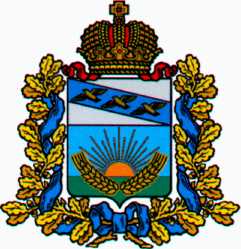 СОЛНЦЕВСКОГО РАЙОНА КУРСКОЙ ОБЛАСТИПОСТАНОВЛЕНИЕ  от         01.07.2019      №  57              Курская область, 306120, с.Шумаково   О принятии в казну   муниципального образования «Шумаковский сельсовет» Солнцевского района  Курской области недвижимого имуществаВ соответствии с Федеральным законом от 06.10.2003 № 131-ФЗ «Об общих принципах организации местного самоуправления в Российской Федерации», Уставом муниципального образования «Шумаковский сельсовет» Солнцевского района Курской области,  Администрация Шумаковского сельсовета Солнцевского района Курской области  ПОСТАНОВЛЯЕТ:1. Принять в казну   муниципального образования «Шумаковский сельсовет» Солнцевского района  Курской области следующее недвижимое имущество: -Межпоселковые  и поселковые распределительные газопроводы для газоснабжения потребителей Шумаковского сельсовета Солнцевского района Курской области. Газопроводы низкого давления с кадастровым номером 46:22:000000:574,протяженностью 18269 м, балансовая стоимость 16 529 827 рублей 17 копеек.- Межпоселковые  и поселковые распределительные газопроводы для газоснабжения потребителей Шумаковского сельсовета Солнцевского района Курской области с кадастровым номером 46:22:000000:651, протяженностью 18717 м, балансовая стоимость 12 846 253 рубля 36 копеек.-Водопроводная сеть в с. Шумаково, Шумаковского сельсовета Солнцевского района Курской области(1 этап) с кадастровым номером 46:22:000000:615, протяженностью 4975 м, балансовая стоимость 7 820 397 рублей 33 копейки.2. Контроль за исполнением настоящего постановления оставляю за собой.3. Постановление вступает в силу со дня его подписания. Глава Шумаковского сельсовета Солнцевского района                                                  И.Н.Горностаева